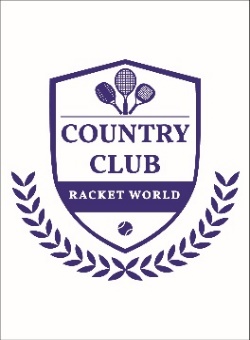 MODULO RICHIESTA DI ISCRIZIONE TENNIS CAMP 2023Il sottoscritto (nome e cognome del genitore) _________________________________ genitore del minore _________________________________________________  nato a _______________________________ il ____/____/____ residente a _________________________________ Cap________ Via ______________________ N°_____ C.F. _______________________________________________ Email_______________________________________Cellulare_____________________________Presa visione del regolamento del Tennis Camp 2022, chiede alla Country Club S.s.d. a r.l. l’iscrizione al campo estivo per il proprio figlio/a per le seguenti settimane: ________________________________________________________________________________________________________Dichiara che il minore: [ ] ha già giocato a tennis, livello: [] principiante [] intermedio [] agonista [ ] non ha mai giocato a tennis[ ] è in possesso di tessera FIT n.ro _______________[ ] Sa nuotare [ ] sa nuotare ma necessita di braccioli [ ] non sa nuotareSegnalazioni varie (allergie/intolleranze alimentari/altro): ____________________________________________________________________________Delega al ritiro del minore il sig./sig.ra _________________________ nata a __________ il _____INFORMATIVA SUL TRATTAMENTO DI DATI PERSONALI DA RENDERSI ALL'INTERESSATO AI SENSI DEL D.LGS. N. 196/2003 Ai sensi e per gli effetti del D. lgs. n. 196/2003 La informiamo che il trattamento dei suoi dati personali (e del minore che Lei legalmente rappresenta) persegue esclusivamente le finalità inerenti la realizzazione del servizio in oggetto ed è effettuato mediante strumenti automatizzati e cartacei. I dati personali da Lei conferiti non saranno comunicati né diffusi ad altri soggetti. In relazione al trattamento da noi effettuato, ai sensi del D.l.g. n. 196/2003 Lei ha comunque diritto, in particolare di opporsi, in tutto o in parte, al trattamento di dati personali che la riguardano, previsto per attività e finalità diverse dalla realizzazione del presente servizio. Data_________________ 					 Firma del genitore  _____________________LIBERATORIA PER UTILIZZO DI IMMAGINI DI MINORENNI Acquisite le informazioni fornite dal titolare del trattamento, ai sensi dell’art. 13 del D.lgs 196/03 Concede/concedono espressamente alla Country Club S.S.D., l’autorizzazione all’utilizzo di immagini fotografiche singole e/o di gruppo, di videoregistrazioni, di cassette e dvd del suddetto soggetto minorenne, realizzate dagli operatori della S.S.D. o da operatori esterni. Da’, inoltre il consenso all’esposizione delle foto, disegni e/o lavori eseguiti dal soggetto minorenne. Concede, altresi’, il diritto di riprodurre le predette immagini con tecniche diverse o su supporti diversi da quello cartaceo. La S.S.D. si impegna a non farne alcun uso commerciale che possa risultare lesivo della dignita’ e della reputazione del soggetto fotografato. Per la cessione dei diritti di cui alla presente liberatoria, non richiede alcun compenso. □ Si (firma del genitore) _______________________ □ No (firma del genitore)  _______________________________